Table of Contents Group A Phase 4Read Daily at least 30 minutes from a book. Please email me if you do not have a book. The book can be online if you wish. Although reading blogs and news from social media can be helpful, they will not help you develop the deeper reading skills. Reading/Listening Skills: ‘Cooking at Home’ Cooking Audio Link:https://learnenglishteens.britishcouncil.org/study-break/video-zone/miso-mushroom-coconut-noodlesReading Fiction skills: ‘The Happy Hunter’ Reading Comprehension biography article and questions: ‘Marie Curie’Reading Comprehension legend article and questions: ‘Holi’Sentence Writing ()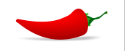 Picture Writing Prompt: Describe the setting ( )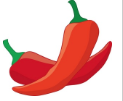 Procedural Writing: Write a recipe ()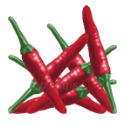 Vocabulary Building: Synonyms and AntonymsWord Building: Make compound words. Compound Words 1: matchCompound Words 2: Make Compound words, then check dictionary for meaning. Use new compound word in a sentence. Grammar: arrange words to make correct sentences.After completing, check answer on sheet provided. Practise the words you missed!First News: Non-fictions reading and language puzzles/games